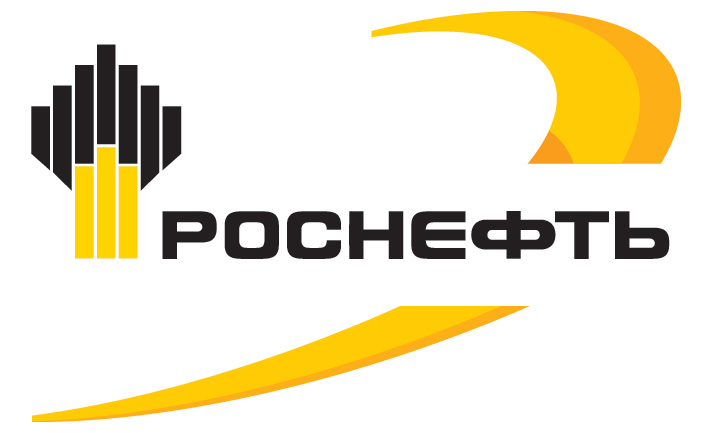 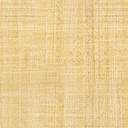 Тринадцатая Региональная научно-техническая конференция           молодых специалистов                                     ООО «СамараНИПИнефть»НАИМЕНОВАНИЕАвтор:Ф.И.О.ОГ, должность, структурное подразделениеНаучный руководитель:Ф.И.О.ОГ, должность, структурное подразделениегород Самара2022Содержаниеаннотациявведениеосновная частьВ основной части обязательно должны быть приведены технико-экономические расчеты по проекту и указан ожидаемый экономический эффект от внедрения проекта (в тыс. руб. в год).заключение, выводыссылкиПРОЕКТНАЯ РАБОТА